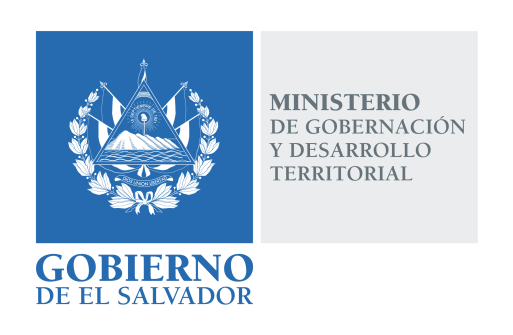 MINISTERIO DE GOBERNACIÓN Y DESARROLLO TERRITORIALREPÚBLICA DE EL SALVADOR, AMÉRICA CENTRALRESOLUCIÓN NÚMERO CIENTO CUARENTA Y CINCO. En la Unidad de Acceso a la Información Pública del Ministerio de Gobernación y Desarrollo Territorial: San Salvador, a las nueve horas del día veinte de agosto de dos mil dieciocho. CONSIDERANDO: I. Téngase por recibida la solicitud de información presentada por medio del Sistema de Gestión de Solicitudes en fecha veinte de agosto del presente año, a nombre de --------------------------------------------, registrada por esta Unidad bajo el correlativo MIGOBDT-2018-0143 en la que esencial y textualmente requiere: “Censo de la Colonia Satélite de Oriente, por estratos (mujeres, hombres, niños, de ser posible los rangos de edad)”. Al respecto, la suscrita Oficial de Información ADVIERTE: I) Que el Art. 66 de la Ley de Acceso a la Información Pública –LAIP- establece los requisitos que debe contener la solicitud de información, siendo uno de estos la presentación del Documento Único de Identidad del recurrente, y es el caso que con la presente el solicitante hizo caso omiso de dicho requisito. II) Que al realizar el análisis respectivo del contenido de la solicitud, se intuye que no es parte de las competencias dirimidas por el Ministerio de Gobernación y Desarrollo Territorial el realizar censos de ningún tipo. II) Nótese de ese modo que la información solicitada en esta oportunidad no es generada ni administrada por esta Institución, por lo que es procedente declarar en este acto la incompetencia de esta Unidad para dar respuesta a lo requerido, debiendo orientar al solicitante a que dirija su petición ante la Dirección General de Estadísticas y Censos (DIGESTYC), Dependencia del Ministerio de Economía. POR TANTO, conforme a los Art. 86 Inc. 3° de la Constitución y en base al derecho que le asiste a la solicitante enunciado en los Arts. 2, 7, 9, 49, 50, 62 y 72 de la Ley de Acceso a la Información Pública, esta Dependencia, RESUELVE: 1° Declárese la incompetencia de esta UAIP para atender y dar respuesta a la petición relacionada en el preámbulo. 2° Oriéntese a la ciudadana a que haga uso de su Derecho de Acceso a la Información ante la Dirección General de Estadísticas y Censos (DIGESTYC), Dependencia del Ministerio de Economía. 3° Habilítese a la solicitante su derecho a recurrir conforme al Art. 82 de la Ley de Acceso a la Información. 4° Remítase la presente por medio señalado para tal efecto. NOTIFIQUESE.LICDA. JENNI VANESSA QUINTANILLA GARCÍAOFICIAL DE INFORMACIÓN AD-HONOREM